SundayMay 1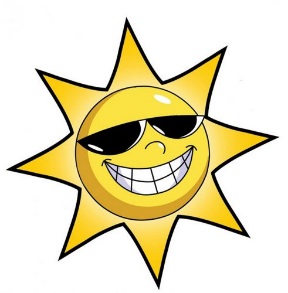 MondayMay 2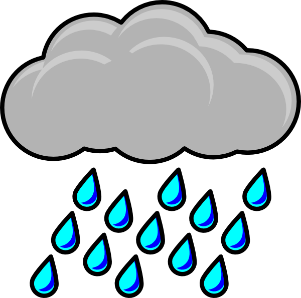 TuesdayMay 3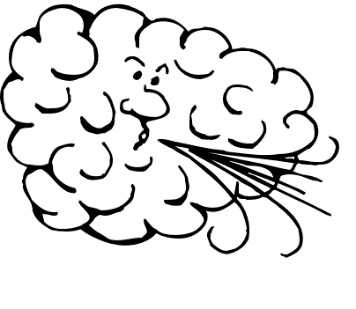 WednesdayMay 4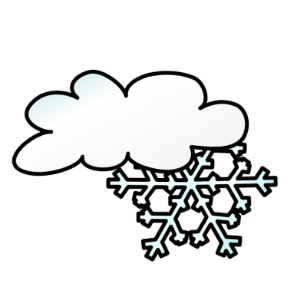 ThursdayMay 5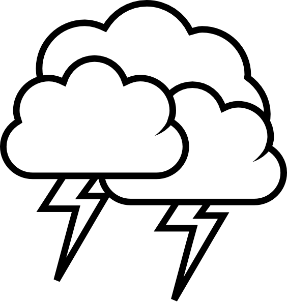 FridayMay 6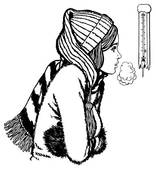 SaturdayMay 7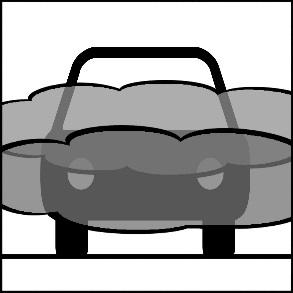 